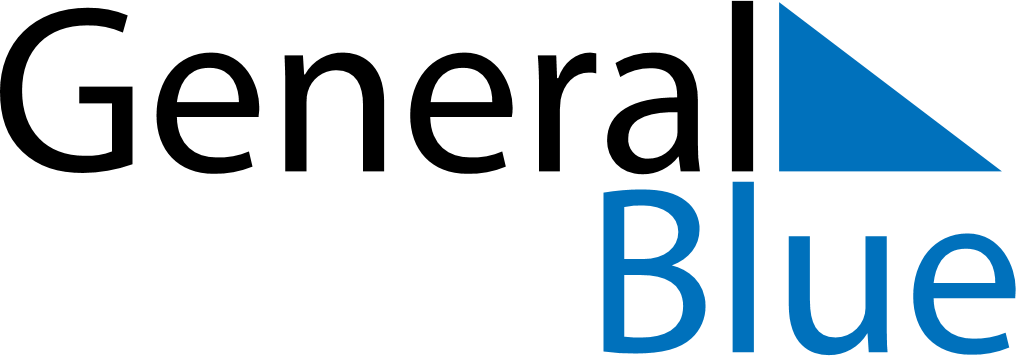 June 2024June 2024June 2024June 2024June 2024June 2024June 2024Olavarria, Buenos Aires, ArgentinaOlavarria, Buenos Aires, ArgentinaOlavarria, Buenos Aires, ArgentinaOlavarria, Buenos Aires, ArgentinaOlavarria, Buenos Aires, ArgentinaOlavarria, Buenos Aires, ArgentinaOlavarria, Buenos Aires, ArgentinaSundayMondayMondayTuesdayWednesdayThursdayFridaySaturday1Sunrise: 8:05 AMSunset: 5:52 PMDaylight: 9 hours and 47 minutes.23345678Sunrise: 8:06 AMSunset: 5:52 PMDaylight: 9 hours and 46 minutes.Sunrise: 8:06 AMSunset: 5:52 PMDaylight: 9 hours and 45 minutes.Sunrise: 8:06 AMSunset: 5:52 PMDaylight: 9 hours and 45 minutes.Sunrise: 8:07 AMSunset: 5:52 PMDaylight: 9 hours and 44 minutes.Sunrise: 8:07 AMSunset: 5:51 PMDaylight: 9 hours and 43 minutes.Sunrise: 8:08 AMSunset: 5:51 PMDaylight: 9 hours and 43 minutes.Sunrise: 8:08 AMSunset: 5:51 PMDaylight: 9 hours and 42 minutes.Sunrise: 8:09 AMSunset: 5:51 PMDaylight: 9 hours and 41 minutes.910101112131415Sunrise: 8:09 AMSunset: 5:51 PMDaylight: 9 hours and 41 minutes.Sunrise: 8:10 AMSunset: 5:51 PMDaylight: 9 hours and 40 minutes.Sunrise: 8:10 AMSunset: 5:51 PMDaylight: 9 hours and 40 minutes.Sunrise: 8:10 AMSunset: 5:51 PMDaylight: 9 hours and 40 minutes.Sunrise: 8:11 AMSunset: 5:50 PMDaylight: 9 hours and 39 minutes.Sunrise: 8:11 AMSunset: 5:50 PMDaylight: 9 hours and 39 minutes.Sunrise: 8:12 AMSunset: 5:51 PMDaylight: 9 hours and 38 minutes.Sunrise: 8:12 AMSunset: 5:51 PMDaylight: 9 hours and 38 minutes.1617171819202122Sunrise: 8:12 AMSunset: 5:51 PMDaylight: 9 hours and 38 minutes.Sunrise: 8:13 AMSunset: 5:51 PMDaylight: 9 hours and 38 minutes.Sunrise: 8:13 AMSunset: 5:51 PMDaylight: 9 hours and 38 minutes.Sunrise: 8:13 AMSunset: 5:51 PMDaylight: 9 hours and 37 minutes.Sunrise: 8:13 AMSunset: 5:51 PMDaylight: 9 hours and 37 minutes.Sunrise: 8:14 AMSunset: 5:51 PMDaylight: 9 hours and 37 minutes.Sunrise: 8:14 AMSunset: 5:51 PMDaylight: 9 hours and 37 minutes.Sunrise: 8:14 AMSunset: 5:52 PMDaylight: 9 hours and 37 minutes.2324242526272829Sunrise: 8:14 AMSunset: 5:52 PMDaylight: 9 hours and 37 minutes.Sunrise: 8:14 AMSunset: 5:52 PMDaylight: 9 hours and 37 minutes.Sunrise: 8:14 AMSunset: 5:52 PMDaylight: 9 hours and 37 minutes.Sunrise: 8:14 AMSunset: 5:53 PMDaylight: 9 hours and 38 minutes.Sunrise: 8:15 AMSunset: 5:53 PMDaylight: 9 hours and 38 minutes.Sunrise: 8:15 AMSunset: 5:53 PMDaylight: 9 hours and 38 minutes.Sunrise: 8:15 AMSunset: 5:54 PMDaylight: 9 hours and 38 minutes.Sunrise: 8:15 AMSunset: 5:54 PMDaylight: 9 hours and 39 minutes.30Sunrise: 8:15 AMSunset: 5:54 PMDaylight: 9 hours and 39 minutes.